                                     Начальнику Управления физической культуры и спортаК.С. БурцевуОтчет на планеркуДиректор	       								                            В.Г. ЧеровМуниципальное бюджетное учреждение дополнительного образования «Детско-юношеская спортивная школа №1» городского округа «город Якутск»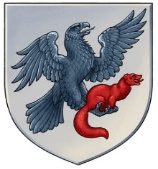 «Дьокуускай куорат» куораттааҕы уокуругун«1 нүɵмэрээх оҕо спортивнай оскуолата»эбии үɵрэхтээhиҥҥэмуниципальнай бюджет тэрилтэтэ 677000, г. Якутск, ул. Дзержинского 5, тел/факс. (4112)34-14-62, тел. (4112)42-01-05, e-mail: dush1ykt@mail.ru677000, г. Якутск, ул. Дзержинского 5, тел/факс. (4112)34-14-62, тел. (4112)42-01-05, e-mail: dush1ykt@mail.ru677000, г. Якутск, ул. Дзержинского 5, тел/факс. (4112)34-14-62, тел. (4112)42-01-05, e-mail: dush1ykt@mail.ruИсх. №01-24/                                                                                от    «____»___________2020 г. Исх. №01-24/                                                                                от    «____»___________2020 г. Исх. №01-24/                                                                                от    «____»___________2020 г. №Виды работСрок выполненияИсполнитель1     В связи с обильным снегопадом в Якутске, на территории образовательного учреждения ДЮСШ №1 13 февраля состоялся субботник по уборке территории и прилегающих к школе тротуаровот снега.Весь мужской коллектив нашей школы вышел на уборку снега!  Все желающие принявшие участие в субботнике, при уборке территории были обеспечены хозяйственным инвентарём (лопатами, мётлами, перчатками, мешками д/мусора).13.02.2020гЧеров В.Г.Дьячковский А.П.2     Об участии в составе сборной команды Якутского педагогического колледжа  лично-командном первенстве РССС среди студентов ОУ СПО РС(Я) по гиревому спорту в зачет комплексной спартакиады с 14 по 15 февраля 2020г г.Якутск ЯПЛ     Воспитанница ДЮСШ-1 отделения гиревого спорта  Яковлева Мария 2003г.р выступила в составе сборной ЯПК  и заняла 3 место среди женщин (2002г.р и старше) весовой категории  до 63кг вес гири 16кг(51рывков)14-15.02.2020гИванова Елена Николаевна3     Также 14 февраля провели Спартакиаду  работников ДЮСШ №1 по стрельбе из электронного оружия (в ДЮСШ №4)  и среди мужчин 1 место занял Вастрецов А.В., 2 место Чачуа Д.К. и 3 место Дьячковский А.П. Среди женщин 1 место заняла Ощепкова Л.Л., 2 место Охотина А.С. и 3 место Данилова Л.Р.14.02.2020гЧеров В.Г.4      Направлены на участие в соревнованиях ДФО по спорт.гимн. в г. Благовещенск с 17 по 21 февраля воспитанники ДЮСШ №1 Скрябина Дарья (2006 г.р.) и Головных Валерия (2007 г.р) с сопровождающими тренерами-преподавателями Даниловой Л.Р. и Лысак О.С.17-21.02.2020г.Качановская О.С.